Call for Papers on ICCMIT2020Data Science and Intelligent SystemsOrganized by: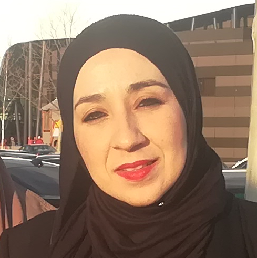 Dr. Fairouz Zendaoui, Ph.D.Laboratoire de la Communication dans les Systèmes InformatiquesEcole nationale Supérieure d’InformatiqueBP 68M, 16309, Oued-Smar, Alger, Algérie. http://www.esi.dzInstitut National de la Poste et des TICE-mail : f_zendaoui@esi.dzObjectives and MotivationData Science is an emerging interdisciplinary domain that addresses three pressing needs: a coherent scientific approach to rising data challenges, a development of practical tools and frameworks for managing complete data life cycle, and a growing demand for new professionals. Intelligent Systems have made significant progress over the last two decades. From simple knowledge-based systems and expert systems, today we are able to develop systems that are able to learn and very often challenge humans and domain experts. Concepts and techniques from data science and intelligent computing are being rapidly integrated into many areas of Computer Engineering. This session aims to bring together researchers, academicians and practitioners for discussion and exchange of ideas on the latest theoretical developments in Data Science and Intelligent Systems as well as on the best practices for a wide range of applications. Papers dealing with case studies, experimental and theoretical works on Data Science and Intelligent Systems along with their application to real life situations are of particular interest.	Scope and Interests(include but not limited to)Data modeling and reasoning.Imperfect data processing.Data fusion.Machine learning.Truth discovery.Knowledge extraction.Bio-informatics.Face and speech recognition.Genetic algorithms.Natural language processing.Artificial neural networks.Signals and images processing.Paper Submission We invite authors to submit original and high-quality articles on the abovementioned topics(which are not limited to) at under mentioned email ids to Dr.Fairouz Zendaoui (session chair) f_zendaoui@esi.dzAll instructions and templates for submission can be found in the ICCMIT2020 website:http://www.iccmit.net/. The accepted papers will be published in ISI/SCOPUS journals. Also, the best articles will be invited to be published as extended article/ book chapter in John Wiley and CRC Press Taylor&Francis Books. Important Dates Paper abstract submission:                                     January 15, 2020Notification of acceptance:                                      January30, 2020Final paper submission and author’s camera ready:February15, 2020Conference Dates:                                                     1-2 April, 2020